Мы юные патриоты!21 февраля 2019 года вокальный ансамбль детей «Звёздочка» принял участие в конкурсе патриотической песни «Малыши о Родине поют». Дети вступили в категории «Воспитанники дошкольных учреждений 5-7 лет» и в номинации «Песни посвященные Дню защитника Отечества». Дети  из старшей группы «Фантазеры» исполнили песню «Защитники Отечества», и получили массу впечатлений и  море аплодисментов!Огромное спасибо родителям воспитанников за организацию и поддержку детей!Музыкальный руководитель: И.К.Тетюева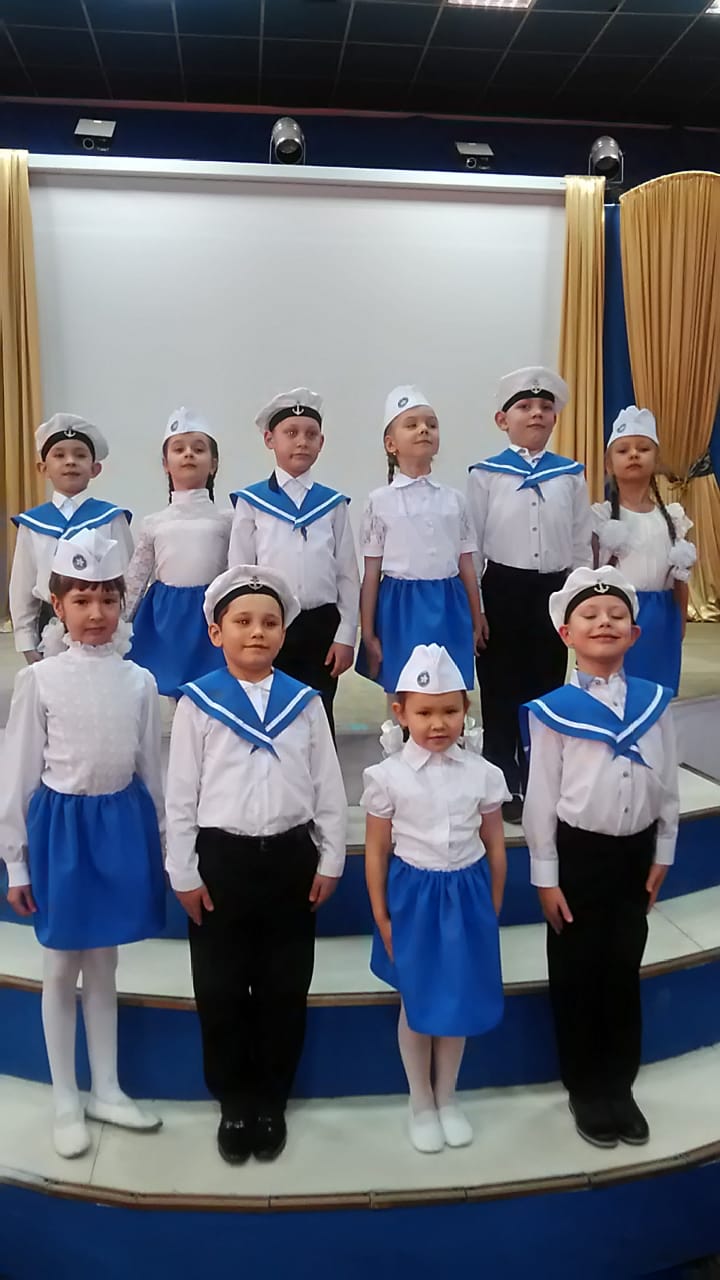 